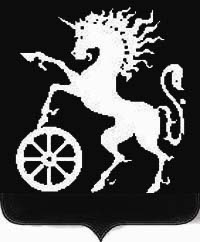 КРАСНОЯРСКИЙ КРАЙБОГОТОЛЬСКИЙ ГОРОДСКОЙ  СОВЕТ ДЕПУТАТОВЧЕТВЕРТОГО СОЗЫВАР Е Ш Е Н И Е07.05.2015                                          г. Боготол                                   № 22-330     О внесении изменений в решение Боготольского городского Совета депутатов «Об утверждении Положения о порядке сбора, вывоза, утилизации и переработки бытовых и промышленных отходов в городе Боготоле»В целях упорядочения деятельности по сбору, вывозу, утилизации и переработке бытовых и промышленных отходов (ТБО) на территории города Боготола, руководствуясь Федеральным законом от 06.10.2003 № 131-ФЗ «Об общих принципах организации местного самоуправления в Российской Федерации», статьей 79 Устава города Боготола, рассмотрев ходатайство администрации города, Боготольский  городской  Совет  РЕШИЛ:1. Внести  в решение Боготольского городского Совета депутатов от 11.03.2010 № 20-541 «Об утверждении Положения о порядке сбора, вывоза, утилизации и переработки бытовых и промышленных отходов в городе Боготоле» (в ред. от 23.05.2013 № 14-223) следующие изменения: 1.1. в пункте 1.4.6. Положения слова: «сбору, использованию, транспортированию» исключить;1.2. абзац четвертый пункта 3.6. Положения исключить;1.3. в абзаце пятом пункта 5.1.9. Положения слова: «самостоятельно (при наличии лицензии при вывозе отходов четвертого класса опасности) или по договору со специализированной организацией в пределах лимитов на размещение отходов, установленных промышленному предприятию» исключить;1.4. абзацы седьмой, десятый пункта 6.10. Положения исключить; 1.5. в абзаце третьем пункта 8.3.1. Положения слова: «и договоры со специализированными организациями на сбор и вывоз отходов» исключить.       2.	Контроль за исполнением настоящего решения возложить на постоянную комиссию Боготольского городского Совета депутатов по вопросам промышленности, транспорта, связи и коммунального хозяйства (председатель Рябчёнок А.М.).  3. Опубликовать решение в официальном печатном издании «Земля боготольская», разместить на официальном сайте муниципального образования город Боготол www.bogotolcity.ru в сети Интернет.  4. Решение вступает в силу в день, следующий за днем его официального опубликования. Глава города Боготола,председатель Боготольского городского Совета депутатовА.Н. Артибякин